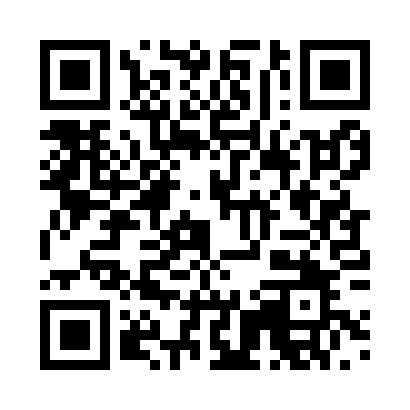 Prayer times for Bargischow, GermanyMon 1 Apr 2024 - Tue 30 Apr 2024High Latitude Method: Angle Based RulePrayer Calculation Method: Muslim World LeagueAsar Calculation Method: ShafiPrayer times provided by https://www.salahtimes.comDateDayFajrSunriseDhuhrAsrMaghribIsha1Mon4:306:371:094:417:419:402Tue4:276:351:084:427:439:433Wed4:246:321:084:437:459:454Thu4:216:301:084:447:479:485Fri4:176:271:084:457:499:516Sat4:146:251:074:467:519:537Sun4:116:231:074:477:539:568Mon4:076:201:074:487:549:599Tue4:046:181:064:497:5610:0110Wed4:016:151:064:507:5810:0411Thu3:576:131:064:518:0010:0712Fri3:546:111:064:518:0210:1013Sat3:506:081:054:528:0410:1214Sun3:476:061:054:538:0510:1515Mon3:436:041:054:548:0710:1816Tue3:406:011:054:558:0910:2117Wed3:365:591:044:568:1110:2418Thu3:325:571:044:578:1310:2719Fri3:285:541:044:588:1510:3120Sat3:255:521:044:588:1710:3421Sun3:215:501:044:598:1810:3722Mon3:175:481:035:008:2010:4023Tue3:135:451:035:018:2210:4424Wed3:095:431:035:028:2410:4725Thu3:055:411:035:038:2610:5126Fri3:005:391:035:038:2810:5427Sat2:565:371:035:048:2910:5828Sun2:525:351:025:058:3111:0229Mon2:515:321:025:068:3311:0530Tue2:505:301:025:068:3511:07